PresseinformationWärmebilderfassung von Anlagen und ArealenEine neue Schwenkvorrichtung für die Wärmebildkamera ThermoView TV40 bietet Kunden eine leistungsstarke Lösung für die Inspektion und Sicherung betriebswichtiger Anlagen. Der Hersteller Fluke Process Instruments hat das industrietaugliche Schwenkgehäuse TV40 Pan and Tilt für die kontinuierliche Überwachung großer Areale auf Temperaturveränderungen und -abweichungen entwickelt. Das neue Zubehör zur Wand- oder Fußmontage kann die Kamera ohne Anschlag um 360° schwenken und im vertikalen Winkel von -40° bis 90° kippen. Es ist für Umgebungstemperaturen von -40 °C bis 50 °C geeignet und bietet IP66-Schutz gegen das Eindringen von Wasser und Staub. Es wird zum Beispiel eingesetzt, um die Betriebsbereitschaft von Umschaltwerken zu kontrollieren und zum Feuerschutz auf Kohlenlagerplätzen, in Getreidelagern und in Recyclinganlagen.Die TV40 kann Aufnahmen im sichtbaren und Infrarotspektrum machen. Das erleichtert Anwendern die Ausrichtung und ermöglicht die überlagerte Darstellung von visuellen und Wärmebildern, sodass sich Details leichter zuordnen lassen. Analysefunktionen umfassen zum Beispiel Bildsubtraktion, Isotherme und Histogramme. Anwender können unbegrenzt viele Messfelder (AOIs = Areas of Interest) konfigurieren und für jedes die spezifischen Alarmkonditionen definieren. Alarme werden per Modbus, Digitalschnittstelle oder E-Mail gesendet. Im Gegensatz zu individuellen Rundgängen mit einer Hand-Wärmebildkamera in unregelmäßigen Abständen ist dieses 360°-Wärmebildsystem ständig vor Ort, um mögliche Gefahrenpunkte zu überwachen und rechtzeitige Schutzmaßnahmen zu ermöglichen. Über die Modbus-Schnittstelle lässt es sich einfach in SCADA-Leitsysteme integrieren. Außerdem steht eine 1-Gbit-Ethernet-Schnittstelle mit optionaler PoE-Stromversorgung zur Verfügung.Über Fluke Process InstrumentsFluke Process Instruments entwickelt, fertigt und vertreibt ein umfassendes Programm an Infrarot-Messsystemen und Temperaturüberwachungslösungen für industrielle Anwendungen, Instandhaltung und Qualitätskontrolle. Die Produkte, die weltweit unter den Marken Raytek, Ircon und Datapaq vertrieben werden, stehen für über 150 Jahre Technologieführerschaft im Bereich der Temperaturmessung.Über FlukeDie 1948 gegründete Aktiengesellschaft Fluke mit Sitz in Everett (Washington), USA, ist der internationale Marktführer im Bereich kompakter elektronischer Test- und Messgeräte. Anwender sind technisches Fachpersonal, Ingenieure, Elektriker und Messtechniker, die industrielle, elektrische und elektronische Anlagen und Kalibrierprozesse einrichten, testen und bedienen.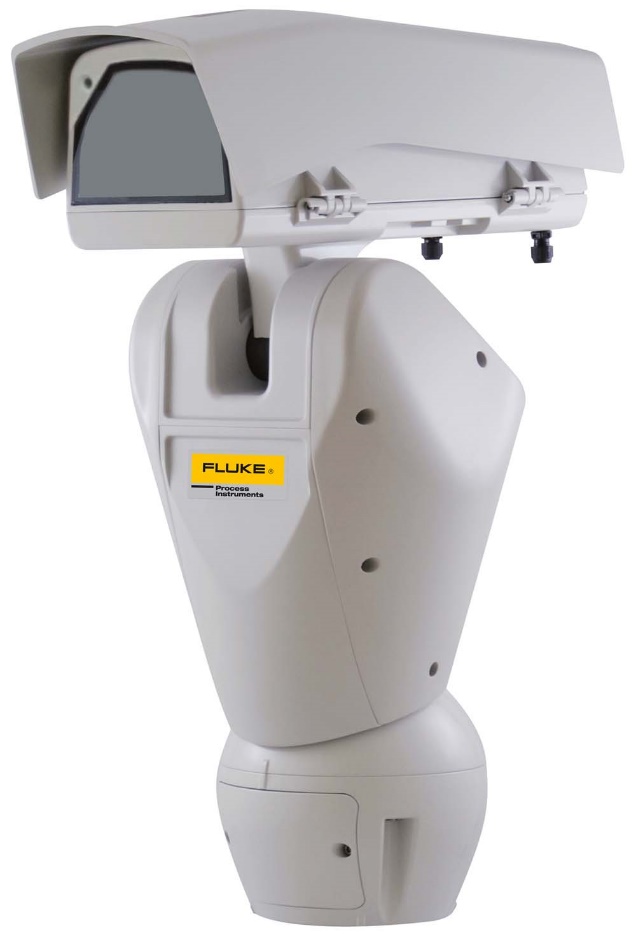 Bild: Das System mit Rundumblick überwacht investitionsintensive Anlagen, erlaubt automatische Alarme und detaillierte Analysen und ist einfach in SCADA-Leitsysteme zu integrierenBilder:Pan_and_Tilt_Housing_HRZeichen:1785Dateiname:202004027_pm_thermoview_tv40_pan_tilt_deDatum:13.05.2020Kontakt:Fluke Process Instruments GmbHLeonardo TrameBlankenburger Straße 13513127 BerlinTel.: 030 / 478 008-0E-Mail: marketing@flukeprocessinstruments.deInternet: www.flukeprocessinstruments.comgii die Presse-Agentur GmbHImmanuelkirchstraße 1210405 BerlinTel.: 030 / 538 965 - 0E-Mail: info@gii.deInternet: www.gii.de